Wilfred James Arnold PankhurstWilfred James Arnold Pankhurst, born in 1894 in Watford, was the youngest of 4 children of Henry and Eliza Pankhurst if 15 Oxhey Street, Oxhey. His father was a parcels porter at the General Post Office. By 1911, his father had retired, one of his older brothers was a postman, the other a machinist, and his sister was a cashier and bookkeeper. Wilfred, who was 16, was a railway clerk. They were all living at home. Wilfred enlisted in Watford as Private 533946 with the London Regiment, 2nd/15th Batallion. He served with the Egyptian Expeditionary Force (EEF) a British Army formation, formed on 10 March 1916, and died on 9 January 1918. He is remembered with honour at Ramleh War Cemetery in Israel and is commemorated on the St Matthew’s Church Memorial, Oxhey. 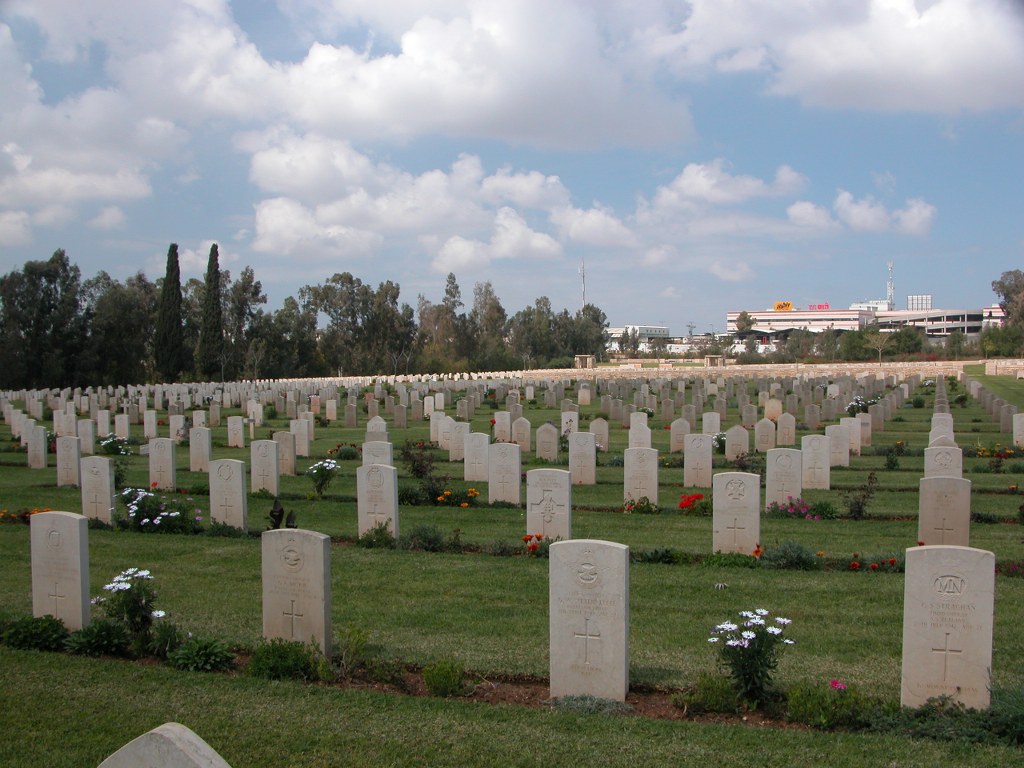 